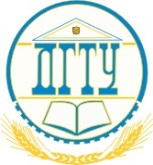 МИНИСТЕРСТВО НАУКИ И ВЫСШЕГО ОБРАЗОВАНИЯ РОССИЙСКОЙ ФЕДЕРАЦИИПОЛИТЕХНИЧЕСКИЙ ИНСТИТУТ (ФИЛИАЛ)ФЕДЕРАЛЬНОГО ГОСУДАРСТВЕННОГО БЮДЖЕТНОГО ОБРАЗОВАТЕЛЬНОГО УЧРЕЖДЕНИЯ ВЫСШЕГО ОБРАЗОВАНИЯ«ДОНСКОЙ ГОСУДАРСТВЕННЫЙ ТЕХНИЧЕСКИЙ УНИВЕРСИТЕТ»В Г. ТАГАНРОГЕ РОСТОВСКОЙ ОБЛАСТИПИ (филиал) ДГТУ в г. ТаганрогеУТВЕРЖДАЮДиректор________________ А.К. Исаев«___»________________2019 г	Рег. № ____________	УЧЕБНО-МЕТОДИЧЕСКОЕ ПОСОБИЕк практическим занятиямпо учебной дисциплине ОП.07 Экономика отраслипо специальности 09.02.07 «Информационные системы и программирование»Таганрог 2020Лист согласованияУчебно-методическое пособие по учебные дисциплины Экономика отрасли разработана на основе Федерального государственного образовательного стандарта (далее – ФГОС) для специальности среднего профессионального образования (далее – СПО) 09.02.07 «Информационные системы и программирование».Разработчик(и):Преподаватель 				      	       _____________С.А. ГалушкоМетодические указания рассмотрены и одобрены на заседании цикловой методической комиссии специальности 09.02.05Прикладная информатика (по отраслям)Протокол № 7 от «04» февраля 2020г Председатель цикловой методической комиссии 			О.В. Андриян	Рецензенты:ЧОУ ВО «ТИУиЭ»           	начальник информационно-аналитического                                                    управления, к.т.н., доцент О.И. ОвчаренкоАО «Красный гидропресс»	             	зам. начальника отдела ИТ С.С. ПирожковСогласовано:Заведующий УМОТ. В. ВоловскаяВВЕДЕНИЕВ учебно-методическом пособии к практикуму по курсу «Экономика отрасли» изложены сведения, необходимые для успешного выполнения практических занятий по данному курсу. Описан процесс работы с инструментарием, применяемым на практических занятиях, представлен ряд типичных задач и подходы к их решению. Практические занятия посвящены углубленному знакомству обучающихся с осуществлением поиска, анализа и интерпретации информации, необходимой для выполнения задач профессиональной деятельности, рассчитывать по принятой методологии основные технико-экономические показатели деятельности организации..Цель настоящего пособия – помочь обучающимся при выполнении практических работ, выполняемых для закрепления знаний по теоретическим основам и получения практических навыков.Обучающийся  должен знать: Общие положения экономической теории. Организации производственного и  технологического процессов. Механизмы ценообразования на продукцию (услуги), формы оплаты труда в современных условиях. Материально-технические, трудовые и финансовые ресурсы отрасли и организации, показатели их эффективного использования. Методику разработки бизнес-плана. Основные понятия и термины, отражающие специфику деятельности в сфере создания, коммерческого распространения и применения современных средств вычислительной техники и ИТ; Сущность экономики информационного бизнеса; методы оценки эффективности информационных технологий; Способы формирования цены информационных технологий, продуктов, услуг;Обучающийся должен уметь: Находить и использовать необходимую экономическую информацию. Рассчитывать по принятой методологии основные технико-экономические показатели деятельности организации. Определять экономическую эффективность информационных технологий и информационных систем с помощью различных методик. Данное учебно-методическое пособие предназначено для обучающихся 2 курса.Правила выполнения практических занятийПрактические занятия выполняются каждым обучающимся самостоятельно в полном объеме и согласно содержанию методических указаний.Перед выполнением обучающийся должен отчитаться перед преподавателем за выполнение предыдущего занятия (сдать отчет).Обучающийся должен на уровне понимания и воспроизведения предварительно усвоить необходимую для выполнения практических занятий теоретическую и информацию.Обучающийся, получивший положительную оценку и сдавший отчет по предыдущему практическому занятию, допускается к выполнению следующему занятию.Обучающийся, пропустивший практическое занятие по уважительной  либо неуважительной причине, закрывает задолженность в процессе выполнения последующих практических занятий.Практическая работа №1 Определение состава и структуры основного капитала предприятия, отрасли. Расчет амортизации основного капитала. Определение показателей эффективности использования основного капитала. Определение показателей эффективности использования оборотного капитала.Цель работы: изучить понятие основных фондов предприятия, их классификацию, показатели движения и эффективности использования основных фондов предприятия.Основные производственные фонды - та часть производственных фондов, которая участвует в процессе производства длительное время, сохраняя при этом свою натуральную форму, а их стоимость переносится на изготовляемый продукт постепенно, по мере износа. Пополняются они за счет капитальных вложений.Наряду с производственными, существуют непроизводственные основные фонды - жилые дома, детские и спортивные учреждения и другие объекты культурно-бытового обслуживания трудящихся, которые находятся на балансе предприятий. В отличие от производственных фондов они не участвуют в процессе производства и не переносят своей стоимости на продукт, ибо он не производится. Стоимость их исчезает в потреблении, фонд возмещения не создается, воспроизводятся они за счет национального дохода.По действующей видовой классификации основные производственные фонды промышленных предприятий делятся на следующие группы:здания, сооружения;передаточные устройства;машины и оборудование, в том числе силовые машины и оборудование, рабочие машины и оборудование, измерительные и регулирующие приборы и устройства и лабораторное оборудование, вычислительная техника, прочие машины и оборудование;инструменты и приспособления, служащие более года. Инструменты и инвентарь, служащие менее года, относятся к оборотным средствам как малоценные и быстроизнашивающиеся;производственный и хозяйственный инвентарь.Основные производственные фонды делятся на активные и пассивные. К активным относятся те, которые обслуживают решающие участки производства и характеризуют производственные возможности предприятия по выпуску тех или иных изделий (машины, оборудование). Здания, сооружения, инвентарь, обеспечивающие нормальное функционирование активных элементов основных фондов, относятся к пассивной части основных фондов. Чем выше доля оборудования в стоимости основных производственных фондов, тем при прочих равных условиях больше выпуск продукции, поэтому улучшение структуры основных производственных фондов рассматривается как условие роста производства, снижения себестоимости, увеличения денежных накоплений предприятий.Важнейшими факторами, влияющими на структуру основных производственных фондов, являются: характер выпускаемой продукции, объем выпуска продукции, уровень автоматизации и механизации, уровень специализации и кооперирования, климатические и географические условия расположения предприятий.Существует несколько видов оценок основных фондов, связанных с длительным участием их и постепенным снашиванием в процессе производства, изменением за этот период условий воспроизводства: по первоначальной, восстановительной, остаточной и ликвидационной стоимости. Первоначальная (балансовая) стоимость основных производственных фондов — это сумма затрат на изготовление или приобретение фондов (ПЗ), их доставку (ТЗ) и монтаж (М):ПС=ПЗ+ТЗ+М (1)Восстановительная стоимость — затраты на воспроизводство основных фондов в современных условиях; как правило она устанавливается во время переоценки фондов. Учет основных фондов по восстановительной стоимости создает единообразие в оценке основных фондов, введенных в эксплуатацию в разное время.Остаточная стоимость (ОС) представляет собой разность между первоначальной или восстановительной стоимостью основных фондов и суммой их износа.ОС=ПС-И (2) (3)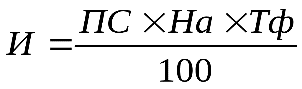 где На – годовая норма амортизационных отчислений, %;Тф – фактический срок службы оборудования, лет.Ликвидационная стоимость определяется по сумме выручки от ликвидации выбывшего оборудования за вычетом затрат, связанных с его ликвидацией.Основные производственные фонды в процессе их эксплуатации изнашиваются. Различают два вида износа — физический и моральный. Под физическим износом понимают постепенную утрату основными фондами своей первоначальной потребительной стоимости, происходящую не только в процессе их функционирования, но и при их бездействии (разрушение от внешних воздействий, атмосферного влияния, коррозии).Моральный износ - это уменьшение стоимости машин и оборудования под влиянием сокращения общественно необходимых затрат на их воспроизводство (моральный износ первой формы); уменьшение их стоимости в результате внедрения новых, более прогрессивных и экономически эффективных машин и оборудования (моральный износ второй формы). Под влиянием этих форм морального износа основные фонды становятся отсталыми по своей технической характеристике и экономической эффективности.Основным источником покрытия затрат, связанных с обновлением основных фондов, в условиях перехода к рыночным отношениям, самофинансирования предприятий являются собственные средства предприятий. Они накапливаются в течение всего срока службы основных фондов в виде амортизационных отчислений. Амортизация - это денежное возмещение износа основных фондов путем включения части их стоимости в затраты на выпуск продукции, она осуществляется в целях полной замены основных фондов при их выбытии. Годовая сумма амортизационных отчислений (А) определяется по следующим формулам: (4)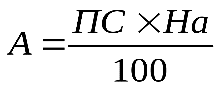  (5)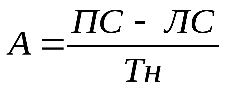 где ЛС – ликвидационная стоимость, руб.;Тн – нормативный срок службы основных фондов (амортизационный период), лет.Отношение годовой суммы амортизации к стоимости основных фондов, выраженное в процентах, называется нормой амортизации. Исчисленная в процентах норма амортизации показывает, какую долю своей балансовой стоимости ежегодно переносят средства труда на создаваемую ими продукцию. По установленным нормам амортизационные отчисления включаются в себестоимость готовой продукции. Расчет нормы амортизации выполняется по формуле: (6)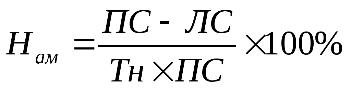 Величина амортизационных отчислений определяется тремя методами: равномерным, равномерно ускоренным и ускоренным.Для характеристики динамики и состояния основных фондов применяются следующие показатели:коэффициент поступления (ввода) Квв: (7)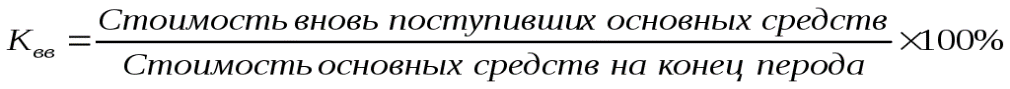 коэффициент выбытия Квыб: (8)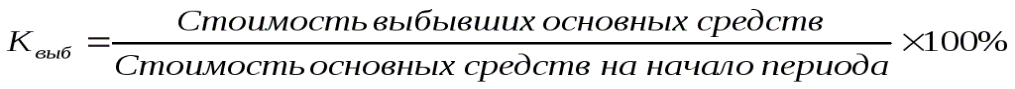 коэффициент износа Кизн: (9)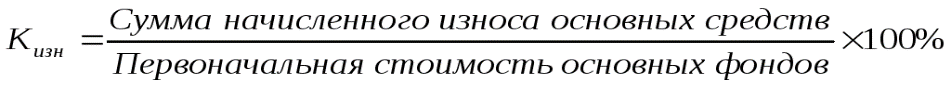 коэффициент годности Кгодн:Кгодн=1-Кизн (10)Обобщающим показателем эффективности использования основных фондов является фондоотдача. Фондоотдача основных средств определяется по формуле: (12)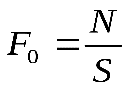 где F0 – фондоотдача;S – средняя первоначальная (восстановительная) стоимость основных средств;N – объем выпуска продукции.Средняя стоимость основных средств (S) определяется с учетом наличия их на начало года и движения (поступления и выбытия) в течение года. Расчет производится по следующей формуле: (13)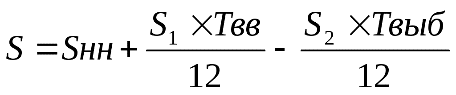 где Sнн – списочное количество механизмов на начало года;S1 – вновь введенные в течение года механизмы;S2 – механизмы, выбывающие в течение года;Твв – число полных месяцев функционирования новых механизмов до конца года;Твыб – число полных месяцев бездействия в году выбывающих механизмов;12 – число месяцев в году.Другим показателем эффективности использования средств является фондоемкость, которая определяется отношением средней стоимости основных средств к объему выпуска продукции (показатель, обратный фондоотдаче): (14)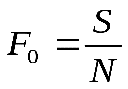 Фондовооруженность характеризует вооруженность труда основными фондами и определяется по формуле: (15)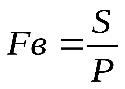 где Р – среднесписочная численность рабочих, чел.№1Какое из указанных определений характеризует моральный износ второго рода?постепенная утрата основными фондами своей первоначальной стоимости в результате изнашивания в процессе их эксплуатации,уменьшение стоимости машин и оборудования в результате выпуска таких же видов техники, но с более низкой стоимостью,уменьшение стоимости машин и оборудования в результате выпуска более лучших по полезности машин и оборудования,уменьшение стоимости основных фондов в результате их разрушения под воздействием природных условий.№2Верно / неверно:к основным непроизводственным фондам относятся: жилой дом, столовая, бездействующий станок в цехе, мебель здравпункта,стоимость основных производственных фондов переносится на стоимость продукции по частям, по мере износа,стоимость основных непроизводственных фондов переносится на стоимость создаваемой продукции полностью за один год,при зачислении на баланс предприятия ОПФ оцениваются после их приобретения по полной первоначальной стоимости,восстановительная стоимость основных фондов определяется периодически по особым решениям продукции.№3Первоначальная стоимость ОПФ предприятия на начало года составляла 40млн. руб. В течение года были введены машины на сумму 3 млн. руб. и выведено оборудование на сумму 2 млн. руб. Износ фондов на начало года составлял 30%, а норма амортизации за год – 10%. Определите:первоначальную стоимость ОПФ на конец года;сумму амортизации за год;остаточную стоимость ОПФ на конец года.№4Первоначальная стоимость станка – 20 млн. руб. Через 6 лет стоимость подобных станков оставила 15 млн. руб., а норма амортизации осталась прежней – 10%. Определите:остаточную стоимость на начало седьмого года,сумму потерь от морального износа.№5На начало года стоимость ОПФ составляла 30 млн. руб. В марте предприятие приобрело станки на сумму 6 млн. руб., а в июне было ликвидировано оборудование на 4 млн. руб. В среднем норма амортизации равна 12%. За год предприятие выпустило продукции на сумму 26 млн. руб. Численность работников предприятия – 450 чел. Определите:среднюю стоимость ОПФ,сумму амортизационных отчислений за год,фондоотдачу, фондоемкость, фондовооруженность.№6Определите первоначальную и остаточную стоимость единицы оборудования, если цена приобретения 56 тыс. руб., коэффициент, учитывающий транспортные расходы и монтаж, - 0,2; норма амортизации 0,1, период эксплуатации 8 лет.№7Определите коэффициент ввода, если основной капитал на начало года составил 5600 тыс. руб., коэффициент выбытия – 0,15; прирост основного капитала – 560 тыс. руб.№8Определите коэффициенты ввода и обновления, если стоимость новых основных средств – 1350 тыс. руб., основной капитал на начало года составлял 5600 тыс. руб., коэффициент выбытия – 0,15, прирост основного капитала – 560 тыс. руб.№9Определите среднегодовую стоимость основного капитала, если активная часть основного капитала – 200 млн. руб., доля активной части в общей стоимости основного капитала – 0,4; в марте вводится оборудование на сумму – 50 млн. руб., в июле – 10 млн. руб., списывается в мае – 20 млн. руб., в августе – 15 млн. руб.№10Определите коэффициенты износа и годности, если известно, что цена приобретения основных фондов составляла 30 млн. руб., транспортные расходы составили 200 тыс. руб., стоимость монтажа – 3 млн. руб., сумма начисленного на сегодняшний момент износа составляет 7,5 млн. руб.Практическая работа №2 Планирование численности рабочих. Расчет экономии труда от воздействия факторов роста производительности труда. Расчет зарплаты различных категорий работниковЦель работы:Рассчитать показатели характеризующие уровень производительности труда.Произвести анализ производительности труда на различных предприятиях.Рассчитать баланс рабочего времени одного среднесписочного работника.Оборудование и материалы: учебная литература, калькулятор, ручка, тетрадь.Краткие сведения из теорииПроизводительность труда - количество выпускаемой продукции одним рабочим в единицу времени.Показатели производительности:Выработка - количество продукции, произведенной 1 среднесписочным работником в год, квартал, месяц.Выработка (В) находится путем деления количества производимой продукции на затраты рабочего времени на ее производство:В = Q / Т Где, В - выработка продукции, руб.Q - объем продукции, руб.Т - численность работников, чел.Трудоемкость - это затраты рабочего времени на производство, единицы продукции.Те = t / Q Где, Те - трудоемкость, ч.t - количество отработанного времени, ч.Q - объем произведенной продукции, руб. Нормирование труда - установление затрат рабочего времени на изготовление единицы продукции и работы с учетом конкурентных условий и рациональной организации труда.Виды норм:1. Техническая норма времени - величина затрат рабочего времени, установленная на выработку единицы продукции или отдельной операции.Норма времени (Нв) — продолжительность рабочего времени, необходимого для изготовления единицы продукции или выполнения данного объема работ: Н= tз+tв+tоб+tот.л+tпр+tп.згде t3 — основное время; te — вспомогательное время; to6 — время обслуживания рабочего места; tom.л — время на отдых и личные нужды; tпр— время перерывов по техническим причинам; tn.з — время, предназначенное на организацию процесса производства.Выполнение работы:Задание №1Определить величину, предусмотренную в плане роста выработки, если главное управление по строительству установило задание по росту объема производительности строительно - монтажных работ и численности рабочих. Объект СМР организация выполнила своими (млн.руб.), план - 131,5; факт - 115,4. Численность рабочих ( средняя) (тыс. чел.), план - 12,8. Факт - 12,3.Задание №2Рассчитать показатели производительности труда и произвести анализ производительности труда для предприятия А и Б, если:1. Объем товарной продукции (тонн) составляет для предприятия Qa=30,4;Qb=25,6.2. Среднесписочная численность работников (чел.) для предприятияНА-62; Нб=65.3. Количество отработанного времени (чел./час.) на предприятии ТА = 312;ТБ= 280.Задание №3Определить фактическую трудоемкость в бригаде монтажников, если численность бригады 11 человек. За 1 месяц ( 21 рабочий день) бригада смонтировала 602м3 сборного железобетона.Задание №4Определить плановую численность продавцов в магазине «Альф» на основанииследующих данных:В магазине 15 рабочих мест. Магазин работает с 9.00 до 20.00 часов -5 дней в неделю сперерывом на обед 1 час, в субботу с 10.00 до 17.00 без перерыва на обед, в воскресеньевыходной.Время, отводимое на подготовительно-заключительные операции занимает 15 минут вдень. В году 365 дней, из них 104 дня выходных, 9 - праздничных, 20 - отпускных, 9 -пропуски по уважительным причинам.Контрольные вопросы:Дайте определение понятию «норма выработки».Чем отличаются «норма управляемости» от «нормы обслуживания»?Практическая работа №3 Расчет себестоимости и процента снижения себестоимости единицы доходов. Калькуляция себестоимости единицы продукции. Составление калькуляции и сметы затрат. Расчет прибыли и рентабельности.Цель работы:1. Закрепить и конкретизировать теоретические знания по теме: «Себестоимость продукции».2. Научиться рассчитывать прямые и косвенные затраты предприятия, относить их на себестоимость единицы продукции, выполнять калькуляцию себестоимости единицы продукции.1 Общие сведенияСебестоимость продукции – это выраженные в денежной форме текущие затраты предприятия на производство и реализацию продукции. Классификация таких затрат производится по ряду признаков:первичные элементы затрат;статьи расходов (статьи калькуляции);способ отнесения затрат на себестоимость продукциифункциональная роль затрат в формировании себестоимости продукции;степень зависимости от изменения объема производства;степень однородности затрат;зависимости от времени возникновения и отнесения на себестоимость продукции;удельный вес затрат в себестоимости продукции.Калькулирование – система расчетов, с помощью которых определяется себестоимость всей товарной продукции и ее частей, себестоимость конкретных видов изделий, сумма затрат отдельных подразделений предприятия на производство и реализацию продукции.2 Порядок выполнения работыРасчёт затрат по различным статьям калькуляции себестоимости производится по формулам:Расчёт затрат по заработной плате основных рабочих:Расчёт основной заработной платы основных рабочих:ЗПосн. = (Тст.  Тшт.) / 60,где Тст. – часовая тарифная ставка в рублях; Т шт.- норма штучного времени в минутах;Расчёт затрат по дополнительной заработной плате основных рабочих составляет 20 % от основной:ЗПдоп. = (ЗПосн.  20) / 100Отчисления на социальное страхование (единый социальный налог) производится в размере 26,2 % от общей заработной платы основных рабочих:Ос.с. = (Зобщ.  26,2) / 100 = (ЗПосн. + ЗПдоп.)  35,6 / 100Затраты на основные материалы, См в рублях определяются по формуле:См = Цм  В,где Цм – цена 1 кг материала, руб.;В – вес изделия, кг.Стоимость возвратных отходов, Сотх, руб., определяется по формуле:Сотх. = (Вз – Вг)  Цотх.Цотх. = (Цм  10) / 100,где В3 – вес заготовки, кг;Вг – вес готового изделия, кг;Цотх. – цена отходов, руб. (принимается 10% от стоимости материала).Затраты на вспомогательные материалы, Св., руб., принимаются в размере 25% от стоимости основных материалов:Св. = (См.  25) / 100.Затраты на электроэнергию, Сз., руб., на производственные нужды определяются по формуле:Сэ = (N  Fd  Kn  Kз.о.  Цэ) / Q,где N – суммарная установленная мощность электродвигателей оборудования, квт;Fd – действительный годовой фонд времени работы оборудования, ч.;Кп – коэффициент использования двигателя по мощности (принимается 0,5);Кз.о. – средний коэффициент загрузки оборудования;Цэ – стоимость 1 квт/час. в рублях;Q – годовая программа выпуска изделий, шт.Амортизационные отчисления, Ао, руб., определяется по формуле:Ао = (Сп  Nа) / 100,где Сп – первоначальная стоимость основных фондов, руб.;Nа – норма амортизации, %.Косвенные затраты, связанные с работой цеха или предприятия, не могут быть прямо отнесены на себестоимость единицы продукции и должны быть распределены пропорционально по всем изделиям.Задание 1. Рассчитать затраты по статьям калькуляции себестоимости единицы продукции, используя исходные данные (таблица 8).Задание 2. Рассчитать цеховую, производственную и полную себестоимость изделия. Калькуляцию единицы себестоимости изготовления и реализации продукции привести в таблице 9.Вывод: Значение себестоимости в производственно-хозяйственной деятельности предприятия.2.2 Оформить отчет о проделанной работе.2.3 Ответить на контрольные вопросы (устно).3 Контрольные вопросы3.1 Что понимается под себестоимостью продукции?3.2 По каким основным признакам осуществляется классификация затрат предприятия на производство и реализацию продукции?3.3 Что представляет собой процесс калькулирования себестоимости продукции?Таблица 8Исходные данные для выполнения практической работы* – данные величины подлежат корректировке с помощью поправочного коэффициента а, соответствующего порядковому номеру Ф.И. студента в журнале (Таблица 1).Таблица 9Калькуляция себестоимости изготовления и реализации единицы продукцииПрактическая работа №4 Оформление договоров на выполняемые работы. Оформление дополнительных соглашений к договорам. Оформление закрытия договоров на выполняемые работы.Цели занятия:- изучить подробно структуру согласования проекта договора,- выработать практические навыки в области проектирования и структурирования договоров,- научиться структурировать и согласовывать договоры.Составление и оформление договоров. Договор купли-продажи. Договор поставкиЦель занятия: научиться составлять и оформлять договорно-правовую документацию.Приобретаемые умения и навыки: навыки составления, оформления договоров.Опорные знания при допуске к работе:1. Какую функцию выполняет договор купли-продажи, договор поставки?2. В каких случаях оформляется протокол разногласий к договору поставки?Ход работы:Задание 1 Составить и оформить договор (купли - продажи оптовой партии товаров).Задание 2 Составить и оформить протокол разногласий.Методические указания Чтобы выполнить задание, необходимо ознакомиться с пакетом документов договорно-правовой документации. В условиях развития рыночных отношений особую роль приобретает документация, отражающая коммерческую деятельность предприятий, осуществляющих сотрудничество на договорной основе. Основная схема сотрудничества предприятий построена на взаимоотношениях поставщика и покупателя, закрепляющих свое деловое партнерство соответствующими договорными обязательствами. Договор – это соглашение двух или нескольких лиц (граждан или юридических лиц) об установлении, изменении или прекращении гражданских прав и обязанностей. Договоры определяют права и обязанности сторон. Несмотря на то, что нет универсальной формы договора, а договор – это индивидуальный акт и требует специальных знаний, существует базовая структура договора, содержащая основные положения. По договору купли-продажи продавец обязуется передать имущество в собственность (полное хозяйственное ведение, оперативное управление) покупателя, а покупатель – принять имущество и уплатить за него определенную сумму. Право собственности у покупателя возникает с момента передачи вещи, если иное не установлено законодательством или договором. Инициатива в заключении договора, как правило, принадлежит поставщику, который после предварительных переговоров и согласования условий сотрудничества обязан составить и выслать указанному в них потребителю подписанный проект договора в двух экземплярах. К договору необходимо приложить спецификацию с указанием технической характеристики, развернутого ассортимента и других данных, характеризующих поставляемую продукцию.Покупатель не позднее 10 дней после получения проекта договора должен подписать его и вернуть один экземпляр поставщику. Договор считается заключенным с того момента, когда обе стороны достигли соглашения по всем вопросам, а также когда неурегулированные сторонами условия договора определены решением арбитражного суда по преддоговорному спору. Протокол разногласий к договорам поставки составляется в тех случаях, когда по предложенному поставщиком проекту договора у покупателя имеются возражения. Несмотря на это, он обязан подписать договор, а по спорным вопросам составить протокол разногласий. Протокол разногласий составляется в трех экземплярах. Два экземпляра направляются поставщику одновременно с подписанным договором. Поставщик, получивший подписанный покупателем проект договора с протоколом разногласий, обязан в течение 10 дней рассмотреть его, включить в договор все принятые им предложения покупателя, а спорные вопросы передать в тот же срок на рассмотрение арбитража, предупредив об этом покупателя. Если в течение указанного срока поставщик не передает спорные вопросы на рассмотрение в арбитражный суд, то условия договора по этим пунктам считаются принятыми поставщиком.Контрольные вопросы1. Каково назначение договоров возмездного оказания услуг?2. Назвать основные разделы договора купли-продажи продукции.3. Изложите основные особенности составления и оформления протокола.Литература:Л.Е. Басовский	Экономика отрасли : учеб. пособие	М. : ИНФРА-М		2017	-	https://znanium.com/bookread2.php?book=7740172.  Маевская Е.Б.	Экономика организации: Учебник	М.:НИЦ ИНФРА-М		2016	-	-	https://znanium.com/bookread2.php?book=553320 3. И.В. Липсиц	Экономика : учебник	Магистр ; ИНФРА-М		2018	-	-	https://znanium.com/bookread2.php?book=780388 4. В.А. Федотов, О.В. Комарова	Экономика : учебник	М. : ИНФРА-М		2017	-	-	https://znanium.com/catalog/product/545218 5. В.Г. Слагода	Экономика : учеб. пособие	М. : ФОРУМ : ИНФРА-М		2017			https://znanium.com/bookread2.php?book=882810 №НаименованиеЕдиница измеренияДанные1Годовая программа выпуска продукциишт.50 000*2Разряд рабочегоразряд43Часовая тарифная ставкаруб.50*4Норма штучного временимин.305Первоначальная стоимость оборудованиятыс. руб.8006Норма амортизации оборудования%127Стоимость зданиятыс. руб.1 2008Норма амортизации здания%49Цена материала за 1 кгруб.1510Вес готового изделиякг5011Вес заготовкикг6012Стоимость 1 квт/часа электроэнергиируб.12513Расходы на содержание и эксплуатацию оборудования в расчёте на годовую программу выпуска деталейтыс. руб.1514Цеховые расходы в процентах от основной заработной платы%15015Расходы всех видов энергии, воды, сжатого воздуха, пара и т.д.тыс. руб.3016Заработная плата управленческого персоналатыс. руб.10017Затраты на охрану трудатыс. руб.2018Затраты на хранениетыс. руб.519Затраты на рекламутыс. руб.3020Расходы на тару и упаковкутыс. руб.5Статьи затратСуммаПроцент к итогу, %1Основные материалы2Возвратные отходы3Основная заработная плата основных рабочих4Дополнительная заработная плата основных рабочих5Единый социальный налог (35,6 %)6Электроэнергия на технологические цели7Вспомогательные материалы8Амортизация основных фондов9Расходы на содержание и эксплуатацию оборудования10Цеховые расходыЦЕХОВАЯ СЕБЕСТОИМОСТЬ11Общепроизводственные расходыПРОИЗВОДСТВЕННАЯ СЕБЕСТОИМОСТЬ12Коммерческие расходыПОЛНАЯ СЕБЕСТОИМОСТЬ